У рамках Національного STEM тижня учні НВК №57 здійснили пізнавальну екскурсію на Дніпровський хліб-завод №5 під час якої познайомилися з робітничими та інженерними професіями.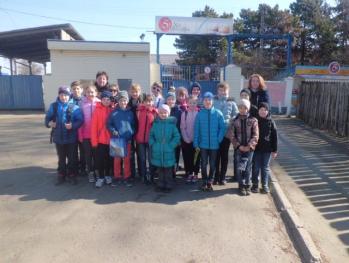 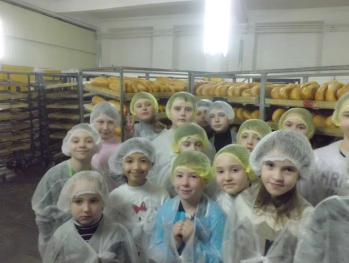 